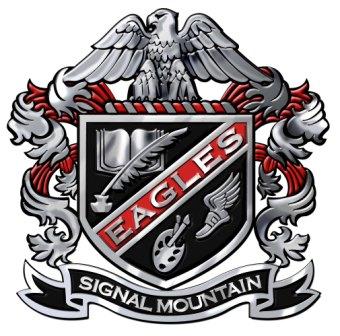 Anatomy and Physiology Course Information- 2015-16Textbook:  MOLE’S HUMAN ANATOMY AND PHYSIOLOGY (classroom set)     Human anatomy is a laboratory course that includes an in-depth study of the body systems from anatomical, physiological, and histological perspectives.  We explore orientation, protection, support, movement, integration, transportation, absorption, excretion, reproduction, growth, and development.   We will have units based on research or nonfiction selections that explore related topics.  The product for these units will be a seminar, paper, multi-media presentation, or laboratory as assigned.  There will be a strong emphasis of preparation for the health-related careers.  Curriculum standards for this Tennessee science course may be viewed at http://tn.gov/education/curriculum.shtml.Anatomy and Physiology Topics & Timeline: * Aug. 13-17: Scientific Method and Biometrics* Aug. 20-28: Directional/Regional locations for Anatomy, Body Organization* Aug. 27-31: Biochemistry/Macromolecules and basic Organic Chemistry review* Sept. 4-18: Microscope care and use (Start Tissues Unit)* Sept. 18-October 2nd (last day of 1st Quarter):  Bone structure, Bone Identification, and Classification (Axial vs. Appendicular)  * Oct. 12th –November 4th:  Start Digestion Unit (comparative anatomy of mink via dissection).  The dissection continues in lab as we move through the comparable system in class. Source: Laboratory Guide to Dissection of the Mink*Nov. 4th  – Nov. 24th: Immune and Lymphatic systems: Virus vs. Bacteria Misconceptions Nov. 25-27- Thanksgiving BreakNov. 30th- Dec. 17th: Immune System Continued.  An Investigation in Biotechnology/STEM Fields in the Medical Industry. Dec. 21st-January 1st: Winter BreakJanuary 6th- February1st: Transport (Blood Types, Structures , Functions) & Cardiovascular Unit.  Within unit students will perform a dissection of a sheep heart. Feb. 2nd- Feb. 26th: Urinary System Unit followed by sheep kidney dissection. Feb. 29th-March 18th(last day of 3rd Quarter): Endocrine Unit.  Investigation of mechanisms involved with communication, control, growth, and development.  March 21st-April 29th: Brain Structure and Functions.  Followed by sheep brain dissection. March 28th-April 1st: Spring BreakMay 1st-May 27th: Reproduction, Growth, and DevelopmentMaterials needed: A Notebook (ASAP!!!!)Three ring binder, or folder to stay organizedPen/pencil/paper every dayOptional (but helpful): colored pencils, highlighter, colored markers, and ruler.Welcome contributions:  It would be awesome if your child could bring a box of Kleenexes, paper towels, or dish soap! All or any combination of the three would be greatly appreciated.  Assignments:  PowerSchool and the school website are the primary locations to get all assignments.  Be sure to click on the assignment to see the detail given in the description.  Mrs. Eitner keeps all PowerSchool usernames and passwords.  Using power school is an absolute must.  I will also be using a Facebook class page to upload research articles, various notes, resources, schedule changes, etc.  Codes for the textbooks online are listed on Powerschool.    We can keep printing costs down by using these sites.Grades:  The Hamilton County DOE grading scale is followed as is the HCDE policy for high school grade weights of 50% tests and 50% all other categories.  Please refer to the SMMHS handbook for the policy on classroom integrity.  Make-up Work:  It is the student’s sole responsibility to find out what he missed and get his work completed in a reasonable timeframe. The maximum time allowed for make-up following an excused absence is 5 school days.   Tests should be made up promptly in class or Directed Studies.   Daily Expectations to Be Successful in Anatomy & Physiology* Be Respectful* Be On Time* Be Prepared * No complaining/Whining Cell Phones/Electronic DevicesAs you may already know SMMHS is a pilot school for using ipads, smart phones, and other technological devices to enhance LEARNING.  It is your child’s responsibility to read and understand SMMHS electronic policies.  In terms of my class, we will be using devices frequently.  However, if your child is using a device when he/she is not supposed to, an appropriate consequence will be given.   For violations of electronic device policy refer to student handbook. Your support and cooperation is appreciated.Jesse HillisSignal Moutain MS/HShillis_j@hcde.org423-886-0880 Ext: 235